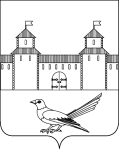 от 18.02.2015г. № 36-п	О комиссии по выбору земельных участков на территории муниципального образования город СорочинскВ целях установления порядка выбора земельных участков для строительства и предварительного согласования мест размещения объектов, в соответствии со статьей 31 Земельного кодекса Российской Федерации, руководствуясь ст.29 Устава муниципального образования город Сорочинск: 1. Утвердить Положение о комиссии по выбору земельных участков на территории муниципального образования город Сорочинск согласно приложению 1. 2. Утвердить состав комиссии по выбору земельных участков на территории муниципального образования город Сорочинск согласно приложению 2.3. Утвердить форму заявления согласно приложению 3.4. Утвердить форму акта отбора и выбора земельного участка согласно приложению 4.5. Постановление от 04.05.2009 года №17-п «О комиссии по выбору земельных участков на территории муниципального образования город Сорочинск» считать утратившим силу.6. Настоящее Положение вступает в силу с момента подписания и подлежит официальному опубликованию в газете «Сорочинск-официальный» и размещению на официальном сайте администрации муниципального образования город Сорочинск в сети интернет. 6. Контроль за исполнением настоящего постановления возложить на заместителя главы администрации по оперативному управлению муниципального хозяйства. Глава администрации					 города Сорочинска                                                     Т.П. МелентьеваРазослано: в дело – 3, членам комиссии.Приложение № 1 к постановлению главы администрации города № 36-п от 18.02.2015 г.ПОЛОЖЕНИЕ 
о комиссии по выбору земельных участков 
на территории муниципального образования город Сорочинск1. Общие положения 1.1. Комиссия по выбору земельных участков на территории муниципального образования город Сорочинск (далее по тексту - Комиссия) является постоянно действующим совещательным органом при администрации города. 1.2. Комиссия создана во исполнение градостроительного и земельного законодательства с целью упорядочения и оперативности осуществления размещения временных объектов, размещаемых без утвержденной дислокации и предварительного согласования мест размещения объектов капитального строительства.1.3. Комиссия осуществляет свою деятельность в соответствии с законодательством Российской Федерации, Оренбургской области, нормативными правовыми актами администрации города Сорочинска, решениями Сорочинского городского совета, настоящим Положением. 2. Основные задачи Комиссии 2.1. Основными задачами Комиссии являются:1) подготовка заключений о возможности предварительного согласования места размещения объектов капитального строительства и основных условиях проведения строительства; 2) подготовка заключений о возможности реконструкции существующих объектов капитального строительства в случаях, когда для проведения реконструкции объекта необходимо предоставление дополнительного земельного участка; 3) подготовка заключений о возможности размещения временных объектов, размещение которых допускается без утверждения дислокации (согласно Порядка размещения временных объектов на территории города Сорочинска);4) подготовка заключений о возможности изменения целевого назначения земельных участков, находящихся в муниципальной собственности и (или) земельных участков государственная собственность на которые не разграничена;5) подготовка заключений о возможности проведения торгов (конкурсов, аукционов) по продаже физическим и юридическим лицам земельных участков, находящихся в муниципальной собственности и (или) земельных участков государственная собственность на которые не разграничена (согласно Положения об организации и проведении на территории муниципального образования город Сорочинск торгов по продаже земельных участков или права на заключение договоров аренды земельного участка). 3. Порядок формирования состава Комиссии 3.1. В состав Комиссии, кроме представителей администрации города, входят уполномоченные представители организаций, управлений, ведомств и других соответствующих служб (по согласованию).3.2. Комиссию возглавляет председатель, а в случае его отсутствия - заместитель председателя Комиссии. 3.3. Председателем Комиссии является заместитель главы администрации по оперативному управлению муниципального хозяйства, заместителем председателя – главный архитектор муниципального образования города Сорочинска.3.4. В состав Комиссии как постоянные члены с правом голоса входят полномочные представители: 1) главный инженер Сорочинских КЭС филиала ГУП «ОКЭС»;2) начальник Сорочинских КЭС треста «Сорочинскмежрайгаз»;3) главный инженер МУП «Жилкомсервис»;4) инспектор группы охранно-предупредительной работы МЦТЭТ связи (г. Сорочинск);5) инженер-сметчик МКУ «Хозяйственная группа по обслуживанию органов местного самоуправления».3.5. Членами Комиссии могут являться представители органов местного самоуправления города Сорочинска, представители органов государственной власти. 4. Порядок деятельности Комиссии 4.1. Организационно-правовой формой работы Комиссии является ее заседание.4.2. Заседания Комиссии проводятся по мере необходимости, но не реже одного раза в месяц.4.3. Дата и время проведения очередного заседания Комиссии устанавливаются ее председателем. 4.4. Секретарь Комиссии оповещает членов Комиссии о дате и времени проведения очередного заседания Комиссии не позднее чем за 2 дня до даты заседания.4.5. Члены Комиссии обязаны присутствовать на всех заседаниях. Отсутствие члена комиссии или его замена другим представителем допускается по согласованию с председателем Комиссии. 4.6. Комиссия правомочна, если на ее заседании присутствуют не менее 2/3 ее членов. 4.7. Председатель комиссии перед каждым заседанием Комиссии уточняет повестку заседания, состав Комиссии. 4.8. Комиссия принимает решение путем проведения открытого голосования простым большинством голосов присутствующих на заседании членов Комиссии. Каждый член Комиссии обладает одним голосом. При равенстве голосов голос председателя Комиссии является решающим. 4.9. Решения Комиссии оформляются протоколом, в котором фиксируются содержание решений, принятых Комиссией. 4.10. Комиссия вправе отложить рассмотрение заявления в связи с необходимостью предоставления дополнительных документов. 4.11. Регистрацию рассматриваемых на Комиссии заявлений, подготовку запросов, сбор и учет согласований, и заключений, ведение протоколов заседаний Комиссии осуществляет секретарь Комиссии. 4.12. Положительное заключение Комиссии не является основанием для строительства и иных действий заявителя по отношению к запрашиваемому земельному участку. 4.14. В случае принятия Комиссией решения о возможности предварительного согласования места размещения объекта заключение Комиссии оформляется в виде Акта обследования и выбора земельного участка под проектирование и строительство объекта (приложение к настоящему Положению) 4.15. Согласованный в установленном порядке Акт обследования и  выбора земельного участка в течение семи рабочих дней с даты проведения заседания Комиссии направляется в отдел архитектуры и градостроительства администрации города Сорочинска для подготовки проекта распоряжения об его утверждении.К Акту обследования и выбора земельного участка прилагается схема расположения земельного участка на кадастровой карте.4.16. Оригиналы Актов обследования и выбора земельных участков и заключений членов Комиссии являются документами архивного хранения в составе землеустроительных дел, а также других архивных материалов (в копиях). 4.17. В случае отказа члены Комиссии в недельный срок обязаны предоставить официальное письменное заключение с обоснованием причин в адрес председателя Комиссии. 4.18. Основанием для отказа могут быть несоответствие градостроительным, санитарно - эпидемиологическим, противопожарным, социальным, экологическим нормам и утвержденным Правилам землепользования и застройки города Сорочинска. 4.19. В случае принятия Комиссией решения о невозможности размещения временного объекта, размещаемого без утвержденной дислокации, и предварительного согласования места размещения объекта, отдел по архитектуре и градостроительству администрации города Сорочинска готовит письменный ответ главы администрации города об отказе в предварительном согласовании места размещения объекта, согласовывает его в установленном порядке и после утверждения в течение семи дней направляет в адрес заявителя.Приложение № 2 к постановлению главы администрации города № 36-п от 18.02.2015 г.Состав комиссии по выбору земельных участков на территории муниципального образования город СорочинскЛица, не находящиеся в прямом подчинении главы администрации города Сорочинска, принимают участие в комиссии по согласованию.	Администрация города Сорочинска Оренбургской области	П О С Т А Н О В Л Е Н И ЕБогданов А.А.председатель комиссии, заместитель главы администрации по оперативному управлению муниципального хозяйства;Крестьянов А.Ф.заместитель председателя комиссии, главный архитектор МО города Сорочинска;Кучаева О.В.секретарь комиссии, инженер-сметчик МКУ «Хозяйственная группа по обслуживанию органов местного самоуправления;Члены комиссии:Члены комиссии:Марченко Е.В.главный инженер Сорочинских КЭС филиала ГУП «ОКЭС»;Солопов С.И.начальник Сорочинских КЭС треста «Межрайгаз»;Шпонько С.В.главный инженер МУП «Жилкомсервис»;Щелкаев А.И.- инструктор группы охранно-предупредительной работы МЦТЭТ связи (г. Сорочинск)